Connect2Complete Supervisor Exit Survey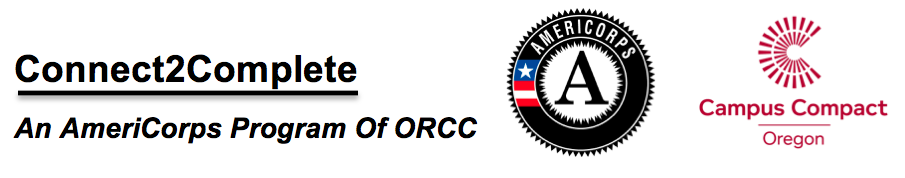 Supervisor name: Member’s last day of service:Total # of hours completed:Please mark the extent to which you agree with the following statements:Scale: 1 Strongly Agree – 5 Strongly DisagreeOverall, can you please describe your satisfaction with the member, their impact on site, and their areas of growth:Since the arrival of your AmeriCorps member, how would you rate your organization’s capacity to recruit, engage, and manage volunteers? Please rate on a scale of 1 (poor) to 5 (excellent): ________Please describe how the member affected this rating:Over the term of service, how has the AmeriCorps member grown in their ability to communicate issues around race/racism and apply an equity lens to their work. 1 (no growth) to 5 (extensive growth) _________Please describe any changes you’ve noticed:How, if at all, has your ability to communicate issues regarding race/racism and an ability to utilize an equity lens in your work shifted since working with Campus Compact and your AmeriCorps member? 1 (no shifts) to 5 (extensive shifts) ______Please describe those changes or reflections:Open suggestions or feedback for Connect2Complete/Campus Compact of Oregon?Supervisor Signature:Date: Thank you for your partnership in this program.Strongly agreeAgreeNeither agree nor disagreeDisagreeStrong disagreeThe member was able and ready to serve at the start of their service12345Over the course of the member’s service, I witnessed the member grow professionally12345As a result of the member’s service, I feel as if students on site are more engaged in their education12345The member served to the best of their ability and I am satisfied with their effort and achievements12345There was adequate training, preparation, member development opportunities and general support from Campus Compact of Oregon12345I would recommend the member for future AmeriCorps placement12345I would recommend the C2C program to other interested host sites12345